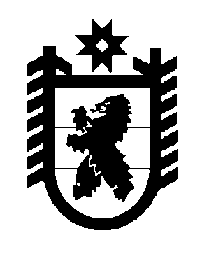 Российская Федерация Республика Карелия    ПРАВИТЕЛЬСТВО РЕСПУБЛИКИ КАРЕЛИЯРАСПОРЯЖЕНИЕот  1 июля 2019 года № 459р-Пг. Петрозаводск В соответствии с пунктом 8 части 1 статьи 16 Закона Республики Карелия от 21 декабря 2018 года № 2337-ЗРК «О бюджете Республики Карелия на 2019 год и на плановый период 2020 и 2021 годов», постановлением Правительства Республики Карелия от 26 июля 2017 года № 259-П «Об утверждении Порядка использования средств бюджета Республики Карелия, зарезервированных в составе утвержденных бюджетных ассигнований» утвердить распределение зарезервированных бюджетных ассигнований на заработную плату в части финансового обеспечения достижения определенных в соответствии с указами Президента Российской Федерации целевых значений средней заработной платы работников муниципальных учреждений на 2019 год между бюджетами муниципальных образований согласно приложению к настоящему распоряжению. 
           Глава Республики Карелия                                                              А.О. ПарфенчиковПриложение к распоряжению Правительства Республики Карелияот  1 июля 2019 года № 459р-ПРаспределение зарезервированных бюджетных ассигнований на заработную плату в части финансового обеспечения достижения определенных в соответствии с указами Президента Российской Федерации целевых значений средней заработной платы работников муниципальных учреждений на 2019 год между бюджетами муниципальных образованийТаблица 1Распределениесубвенций бюджетам муниципальных районов и городских округов                                  на обеспечение государственных гарантий реализации прав на получение общедоступного и бесплатного дошкольного образования в муниципальных дошкольных образовательных организациях, общедоступного и бесплатного дошкольного, начального общего, основного общего, среднего общего образования в муниципальных общеобразовательных организациях, обеспечение дополнительного образования детей в муниципальных                           общеобразовательных организациях(тыс. рублей)Таблица 2Распределениесубсидий бюджетам муниципальных районов и городских округов                                  на реализацию мероприятий государственной программы                             Республики Карелия «Развитие образования» (в целях частичной компенсации расходов на повышение оплаты труда                                      работников бюджетной сферы)(тыс. рублей)Таблица 3Распределениесубсидий бюджетам муниципальных районов и городских округов                                  на реализацию мероприятий государственной программы                             Республики Карелия «Развитие культуры» (в целях частичной                     компенсации расходов на повышение оплаты труда                                      работников бюджетной сферы)(тыс. рублей)__________№ п/пМуниципальное образованиеСумма 1.Петрозаводский городской округ36 173,02.Костомукшский городской округ5887,03.Беломорский муниципальный район4085,04.Калевальский муниципальный район1613,05.Кемский муниципальный район3046,06.Кондопожский муниципальный район6326,07.Лахденпохский муниципальный район599,08.Лоухский муниципальный район1963,09.Медвежьегорский муниципальный район6441,010.Муезерский муниципальный район2409,011.Олонецкий муниципальный район4547,012.Питкярантский муниципальный район3391,013.Прионежский муниципальный район4249,014.Пряжинский муниципальный район2829,015.Пудожский муниципальный район3329,016.Сегежский муниципальный район5097,017.Сортавальский муниципальный район5103,018.Суоярвский муниципальный район1707,0Нераспределенный резерв5199,0Итого103 993,0№ п/пМуниципальное образованиеСумма 1.Петрозаводский городской округ3469,02.Костомукшский городской округ657,03.Беломорский муниципальный район219,04.Калевальский муниципальный район118,05.Кемский муниципальный район274,06.Кондопожский муниципальный район666,07.Лахденпохский муниципальный район320,08.Лоухский муниципальный район173,09.Медвежьегорский муниципальный район1077,010.Муезерский муниципальный район165,011.Олонецкий муниципальный район520,012.Питкярантский муниципальный район292,013.Прионежский муниципальный район420,014.Пряжинский муниципальный район383,015.Пудожский муниципальный район233,016.Сегежский муниципальный район683,017.Сортавальский муниципальный район493,018.Суоярвский муниципальный район237,0Нераспределенный резерв1835,0Итого12 234,0№ п/пМуниципальное образованиеСумма 1.Петрозаводский городской округ965,02.Костомукшский городской округ440,03.Беломорский муниципальный район525,04.Калевальский муниципальный район328,05.Кемский муниципальный район621,06.Кондопожский муниципальный район638,07.Лахденпохский муниципальный район286,08.Лоухский муниципальный район427,09.Медвежьегорский муниципальный район591,010.Муезерский муниципальный район277,011.Олонецкий муниципальный район564,012.Питкярантский муниципальный район432,013.Прионежский муниципальный район312,014.Пряжинский муниципальный район341,015.Пудожский муниципальный район408,016.Сегежский муниципальный район860,017.Сортавальский муниципальный район1051,018.Суоярвский муниципальный район379,0Нераспределенный резерв1665,0Итого11 110,0